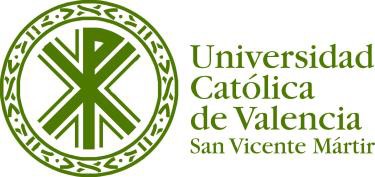 DocumentoDATOS PARA EL CERTIFICADO DE TUTOR DE PRÁCTICASNombre y apellidos del tutor profesional_____________________________________________________DNI___________________________________________________________________________________________________Nombre del Centro________________________________________________________________________________Nombre del alumno tutorizado__________________________________________________________________(Si ha tutorizado a más de un alumno, ponga los nombres y apellidos)______________________________________________________________________________________________________________________________________________________________________________________________________________________________________________________________________________________________________________Curso 2017/2018Titulación que está cursando el alumno: Grado de Trabajo Social